            	115 S Golden State Blvd,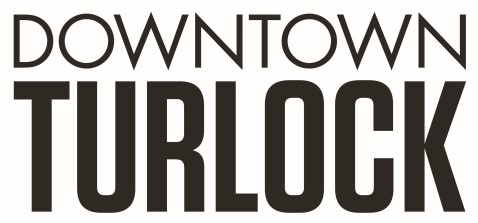 Turlock, CA 95380Phone: (209) 634-6459         director@turlockdowntown.com_______________________________________________________________________________________________TDPOA BOARD SPECIAL MEETING AGENDA   Monday March 20, 202310:00 AM – 10:30 AM Chamber of Commerce Board Room115 South Golden State Blvd. Turlock, CA 95380Zoom Link:   https://us05web.zoom.us/j/89863281137?pwd=dzRXa2V3bHRoY1IrMDduTGxyYTlNQT09Board Members: 	     Dan Tallman    Lori Smith    Amy Wilson   Danny Mann    Devin Hill   Alta Fernandes         Randy Woods   Jeff ChapmanExecutive Director: Travis Regalo 	Call to Order:Public Comment:  While participation of all interested parties is welcomed, State Law prohibits the Board from taking action on any item not listed on the Agenda.  Discussion/Action Item: Special project Sidewalk repairsAll matters pertaining to repair and Maintenance of PBID curb, gutter, sidewalks, trees. quote approvals: Bergman Landscape Quotes  Any other matters to needed to expedite the Repairs in PBID on/between Golden State Blvd and First st.Board Member Comment(s) Board members may provide a brief report on notable topics of interest.  The Brown Act does not allow discussion or action by the Board. Announcements and Discussion Items for next Meeting:  Adjournment 